С 3 по 4 февраля 2023 г. в Молодёжном центре Дальнереченска в рамках проекта "Спектр добра: меняем Приморье" прошла краевая Проектная школа

Проект реализуется Приморским краевым домом молодёжи совместно с Приморской краевой организацией Российский Союз Молодёжи с использованием средств субсидии из краевого бюджета. Организация муниципального этапа мероприятия прошла при поддержке администрации Дальнереченского городского округа и сектора по организации мероприятий для молодёжи МКУ "Управление культуры ДГО".

Участие в краевом мероприятии приняли 11 команд из Дальнереченска, которым предстояло в течении двух дней прорабатывать проектные инициативы в сфере добровольчества для участия во Всероссийском конкурсе молодёжных проектов.

Команды лучших проектов примут участие краевом Слёте добровольческих команд, который пройдёт в г. Владивостоке с 17 по 19 февраля 2023 г.

#РСМ #РСМ25 #СпектрДобра25
#ГрантГубернатораПриморья
#ДепартаментВнутреннейПолитикиПриморья
#ПобедительКраевогоКонкурсаСОНКО_2022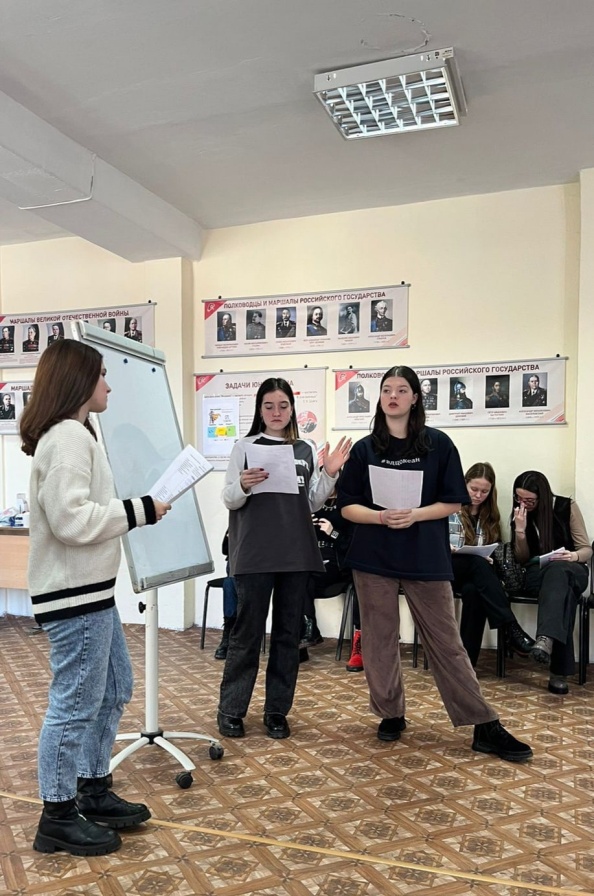 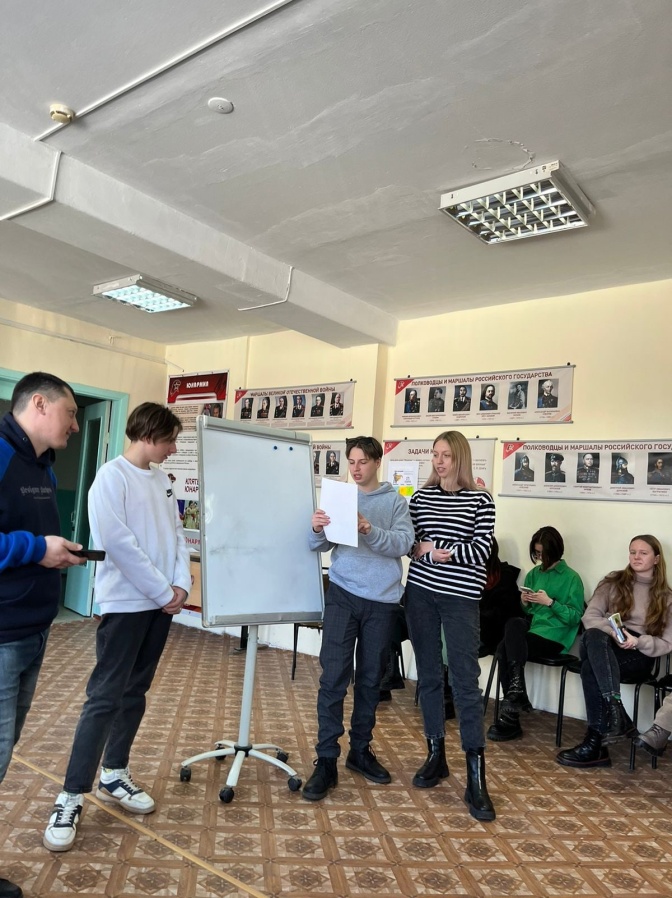 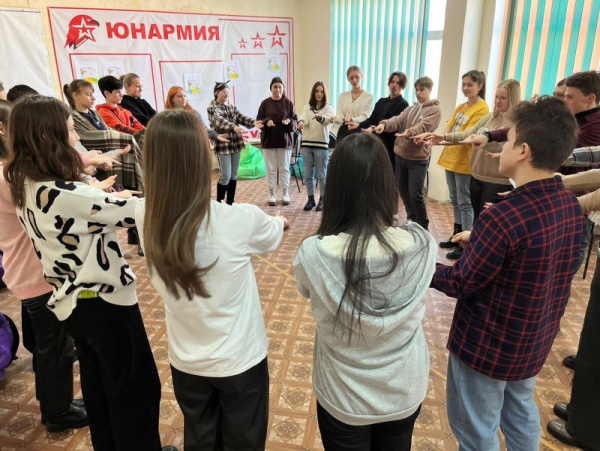 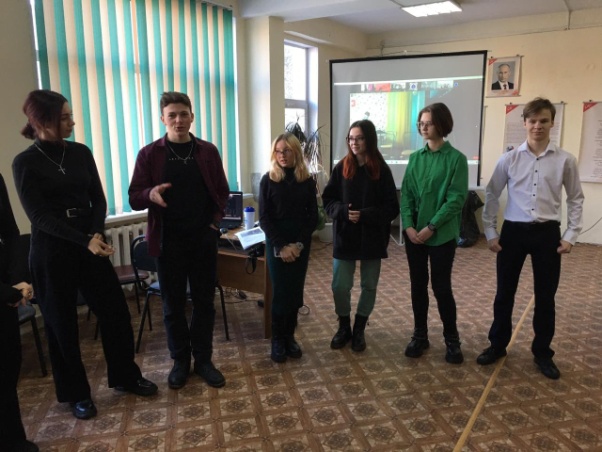 